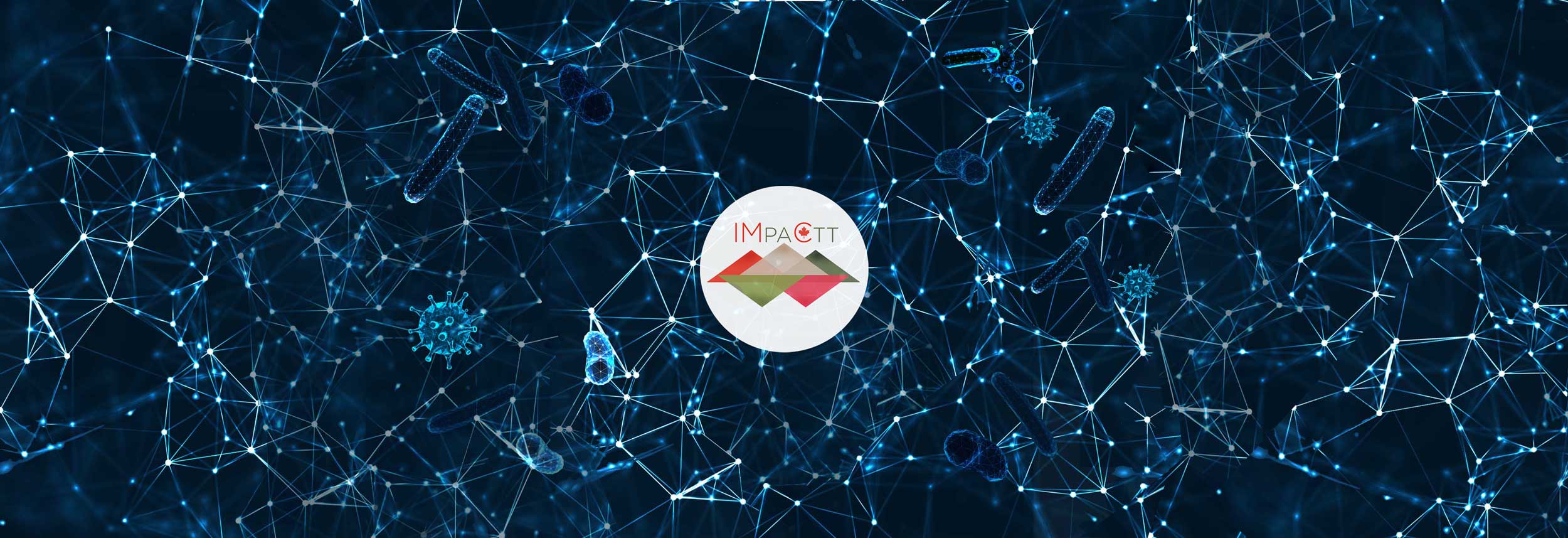 Travel Award Application forIMPACTT Gnotobiotic WorkshopMay 8-10, 2024University of Calgary Foothills Campus, Calgary, AB, CanadaValue of Award: $500 CADApplicant InformationAward ApplicationIn 400 words or less, please describe your motivation for attending this workshop, what you hope to learn, and how you will apply your new knowledge to your work.First NameLast NameEmail AddressInstitutionLabCurrent Position